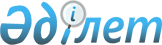 О внесении изменений и дополнений в решение маслихата Мамлютского района Северо-Казахстанской области от 25 декабря 2020 года № 81/2 "Об утверждении районного бюджета на 2021-2023 годы"Решение маслихата Мамлютского района Северо-Казахстанской области от 12 августа 2021 года № 10/2. Зарегистрировано в Министерстве юстиции Республики Казахстан 26 августа 2021 года № 24103
      Маслихат Мамлютского района Северо-Казахстанской области РЕШИЛ:
      1. Внести в решение маслихата Мамлютского района Северо-Казахстанской области "Об утверждении районного бюджета на 2021-2023 годы" от 25 декабря 2020 года № 81/2 (зарегистрировано в Реестре государственной регистрации нормативных правовых актов под № 6866) следующие изменения и дополнения:
      пункт 1 изложить в новой редакции:
      "1. Утвердить районный бюджет на 2021-2023 годы согласно приложениям 1, 2 и 3 соответственно к настоящему решению, в том числе на 2021 год в следующих объемах:
      1) доходы – 6522889,7 тысяч тенге:
      налоговые поступления – 546656 тысяч тенге;
      неналоговые поступления – 276314,3 тысяч тенге;
      поступления от продажи основного капитала – 15500 тысяч тенге;
      поступления трансфертов – 5684419,4 тысяч тенге;
      2) затраты – 6569027,2 тысяч тенге;
      3) чистое бюджетное кредитование – 306906 тысяч тенге: 
      бюджетные кредиты – 319045 тысяч тенге;
      погашение бюджетных кредитов – 12139 тысяч тенге;
      4) сальдо по операциям с финансовыми активами – 0 тысяч тенге;
      приобретение финансовых активов – 0 тысяч тенге;
      поступление от продажи финансовых активов государства – 0 тысяч
      тенге;
      5) дефицит (профицит) бюджета – - 353043,5 тысячи тенге;
      6) финансирование дефицита (использование профицита) бюджета – 353043,5 тысячи тенге;
      поступления займов – 319045 тысяч тенге;
      погашение займов – 12139 тысяч тенге;
      используемые остатки бюджетных средств – 46137,5 тысяч тенге."; 
      пункт 6-1 изложить в новой редакции:
      "6-1. Предусмотреть в бюджете Мамлютского района Северо-Казахстанской области на 2021 год объемы целевых текущих трансфертов передаваемых из районного бюджета в бюджеты:
      коммунального государственного учреждения "Аппарат акима города Мамлютка Северо-Казахстанской области" в сумме 263110,2 тысяч тенге;
      государственного учреждения "Аппарат акима Андреевского сельского округа Мамлютского района Северо-Казахстанской области"– 3284,3 тысячи тенге;
      коммунального государственного учреждения "Аппарат акима Беловского сельского округа Мамлютского района Северо-Казахстанской области"– 1000 тысяч тенге;
      коммунального государственного учреждения "Аппарат акима Воскресеновского сельского округа Мамлютского района Северо-Казахстанской области"– 2343,8 тысячи тенге;
      коммунального государственного учреждения "Аппарат акима Дубровинского сельского округа Мамлютского района Северо-Казахстанской области"– 3443,5 тысячи тенге;
      коммунального государственного учреждения "Аппарат акима Кызыласкерского сельского округа Мамлютского района Северо-Казахстанской области"– 6736 тысяч тенге;
      государственного учреждения "Аппарат акима Краснознаменского сельского округа Мамлютского района Северо-Казахстанской области"– 5000 тысяч тенге;
      коммунального государственного учреждения "Аппарат акима Леденевского сельского округа Мамлютского района Северо-Казахстанской области"– 4267,1 тысяч тенге;
      коммунального государственного учреждения "Аппарат акима Ленинского сельского округа Мамлютского района Северо-Казахстанской области"– 7585 тысяч тенге;
      коммунального государственного учреждения "Аппарат акима Становского сельского округа Мамлютского района Северо-Казахстанской области"– 3096 тысяч тенге;
      коммунального государственного учреждения "Аппарат акима Пригородного сельского округа Мамлютского района Северо-Казахстанской области"– 2262,5 тысячи тенге;
      коммунального государственного учреждения "Аппарат акима Новомихайловского сельского округа Мамлютского района Северо-Казахстанской области"– 20597,4 тысяч тенге.";
      подпункт 3) пункта 7 изложить в новой редакции:
      "3) 127915 тысячи тенге на развитие рынка труда в рамках Государственной программы развития продуктивной занятости и массового предпринимательства на 2017-2021 годы "Еңбек" в том числе:
      частичное субсидирование заработной платы – 7673 тысячи тенге,
      предоставление субсидий на переезд – 31744 тысячи тенге,
      молодежная практика – 5251 тысяча тенге,
      на аренду (найм) жилья и возмещение коммунальных затрат– 20162 тысячи тенге,
      субсидии работодателям– 0 тысяч тенге, 
      общественная работа– 45000 тысяч тенге,
      гранты переселенцам на реализацию новых бизнес-идей (200 месячных расчетных показателей) – 18085 тысяч тенге;";
      подпункт 7) пункта 7 изложить в новой редакции:
      "7) 205439 тысяч тенге – целевые трансферты на развитие - на строительство и (или) реконструкцию жилья коммунального жилищного фонда в рамках программы жилищного строительства "Нұрлы жер" в том числе:
      строительство 30 квартирного жилого дома в городе Мамлютка - строительство жилья для социально уязвимых слоев населения – 191825 тысяч тенге,
      строительство 30 квартирного жилого дома в городе Мамлютка - строительство жилья для малообеспеченных многодетных семей – 13614 тысячи тенге;
      72199 тысяч тенге – целевые трансферты на развитие - на развитие и (или) обустройство инженерно-коммуникационной инфраструктуры в рамках программы жилищного строительства "Нұрлы жер" в том числе:
      строительство 30 квартирного жилого дома в городе Мамлютка – внешние сети электроснабжения – 6363 тысячи тенге,
      строительство 30 квартирного жилого дома в городе Мамлютка – внешние инженерные сети и благоустройство – 65836 тысяч тенге.";
      дополнить пунктом 7-1 следующего содержания:
      "7-1. Учесть в районном бюджете на 2021 год целевые трансферты из Национального фонда Республики Казахстан в следующих размерах:
      1) 37143 тысячи тенге – на повышение заработной платы работников государственных организаций: медико-социальных учреждений стационарного и полустационарного типов, организаций надомного обслуживания, временного пребывания, центров занятости населения;
      2) 1583191 тысяч тенге – на реализацию приоритетных проектов транспортной инфраструктуры в том числе:
      средний ремонт автомобильной дороги районного значения КТММ- 21 "Автомобильная дорога М-51 "Челябинск-Новосибирск"- Краснознаменное-Беловка", километр 6-14 – 400573 тысячи тенге,
      средний ремонт автомобильной дороги КТММ-21 "М-51 граница РФ (на Челябинск)-граница РФ (на Новосибирск)"-Краснознаменное- Беловка", километр 0-6,0 – 195812 тысячи тенге,
      средний ремонт автомобильной дороги районного значения КТММ-23 "Кызыласкер-Раздольное", километр 0-17 – 431782 тысячи тенге,
      средний ремонт автодороги районного значения КТММ-24 "Дубровное- Михайловка", километр 0-19,5 – 555024 тысячи тенге.";
      пункт 8 дополнить подпунктом 14) следующего содержания:
      "14) 90260 тысяч тенге – на реконструкцию здания сельского клуба в селе Бостандык.";
      пункт 9-1 изложить в новой редакции:
      "9-1. Учесть в районном бюджете на 2021 год бюджетные кредиты из областного бюджета в сумме 257788 тысяч тенге в рамках проекта "Дорожная карта занятости на 2020-2021 годы".".
      Приложение 1 к указанному решению изложить в новой редакции согласно приложению к настоящему решению.
      2. Настоящее решение вводится в действие с 1 января 2021 года. Мамлютский районный бюджет на 2021 год
					© 2012. РГП на ПХВ «Институт законодательства и правовой информации Республики Казахстан» Министерства юстиции Республики Казахстан
				
      Секретарь маслихата Мамлютского района
Северо-Казахстанской области 

Р. Нурмуканова
Приложениек решению маслихатаМамлютского районаСеверо-Казахстанской областиот 12 августа 2021 года№ 10/2Приложение 1к решению маслихатаМамлютского районаСеверо-Казахстанской областиот 25 декабря 2020 года№ 81/2
Категория
Категория
Категория
Категория
Категория
Категория
Категория
Категория
Наименование
Сумма, тысяч тенге
Класс
Класс
Класс
Класс
Класс
Класс
Класс
Наименование
Сумма, тысяч тенге
Подкласс
Подкласс
Подкласс
Подкласс
Наименование
Сумма, тысяч тенге
1
2
2
2
3
3
3
3
4
5
1) Доходы
6522889,7
1
Налоговые поступления
546656
03
03
03
Социальный налог
251856
1
1
1
1
Социальный налог
251856
04
04
04
Налоги на собственность
221000
1
1
1
1
Налоги на имущество
221000
05
05
05
Внутренние налоги на товары, работы и услуги
70700
2
2
2
2
Акцизы
3000
3
3
3
3
Поступления за использование природных и других ресурсов
58000
4
4
4
4
Сборы за ведение предпринимательской и профессиональной деятельности
9700
08
08
08
Обязательные платежи, взимаемые за совершение юридически значимых действий и (или) выдачу документов уполномоченными на то государственными органами или должностными лицами 
3100
1
1
1
1
Государственная пошлина
3100
2
Неналоговые поступления
276314,3
01
01
01
Доходы от государственной собственности
17438
5
5
5
5
Доходы от аренды имущества, находящегося в государственной собственности
2425
7
7
7
7
Вознаграждения по кредитам, выданным из государственного бюджета
13
9
9
9
9
Прочие доходы от государственной собственности
15000
06
06
06
Прочие неналоговые поступления
258876,3
1
1
1
1
Прочие неналоговые поступления
258876,3
3
Поступления от продажи основного капитала
15500
03
03
03
Продажа земли и нематериальных активов
15500
1
1
1
1
Продажа земли 
15000
2
2
2
2
Продажа нематериальных активов
500
4
Поступления трансфертов
5684419,4
01
01
01
Трансферты из нижестоящих органов государственного управления
23,3
3
3
3
3
Трансферты из бюджетов городов районного значения, сел, поселков, сельских округов
23,3
02
02
02
Трансферты из вышестоящих органов государственного управления
5684396,1
2
2
2
2
Трансферты из областного бюджета
5684396,1
Функциональная группа
Функциональная группа
Функциональная группа
Функциональная группа
Функциональная группа
Функциональная группа
Функциональная группа
Функциональная группа
Наименование
Сумма, тысяч тенге
Функциональная подгруппа
Функциональная подгруппа
Функциональная подгруппа
Функциональная подгруппа
Функциональная подгруппа
Функциональная подгруппа
Наименование
Сумма, тысяч тенге
Администратор бюджетных программ
Администратор бюджетных программ
Администратор бюджетных программ
Администратор бюджетных программ
Наименование
Сумма, тысяч тенге
Программа
1
1
2
2
3
3
3
4
5
6
2) Затраты
6569027,2
01
01
Государственные услуги общего характера
719209,6
01
01
Представительные, исполнительные и другие органы, выполняющие общие функции государственного управления
201382,4
112
112
112
Аппарат маслихата района (города областного значения)
27962
001
Услуги по обеспечению деятельности маслихата района (города областного значения)
25660
003
Капитальные расходы государственного органа
2302
122
122
122
Аппарат акима района (города областного значения)
173420,4
001
Услуги по обеспечению деятельности акима района (города областного значения)
141446,6
003
Капитальные расходы государственного органа
17580
113
Целевые текущие трансферты нижестоящим бюджетам
14393,8
02
02
Финансовая деятельность
1755,7
459
459
459
Отдел экономики и финансов района (города областного значения)
1755,7
003
Проведение оценки имущества в целях налогообложения
1255,7
010
Приватизация, управление коммунальным имуществом, постприватизационная деятельность и регулирование споров, связанных с этим
500
09
09
Прочие государственные услуги общего характера
516071,5
459
459
459
Отдел экономики и финансов района (города областного значения)
57290,3
001
Услуги по реализации государственной политики в области формирования и развития экономической политики, государственного планирования, исполнения бюджета и управления коммунальной собственностью района (города областного значения)
47490,3
015
Капитальные расходы государственного органа
9800
495
495
495
Отдел архитектуры, строительства, жилищно-коммунального хозяйства, пассажирского транспорта и автомобильных дорог района (города областного значения)
458781,2
001
Услуги по реализации государственной политики на местном уровне в области архитектуры, строительства, жилищно-коммунального хозяйства, пассажирского транспорта и автомобильных дорог
30366,6
003
Капитальные расходы государственного органа
32233,3
113
Целевые текущие трансферты нижестоящим бюджетам
396181,3
02
02
Оборона
14564,9
01
01
Военные нужды
7475
122
122
122
Аппарат акима района (города областного значения)
7475
005
Мероприятия в рамках исполнения всеобщей воинской обязанности
7475
02
02
Организация работы по чрезвычайным ситуациям
7089,9
122
122
122
Аппарат акима района (города областного значения)
7089,9
006
Предупреждение и ликвидация чрезвычайных ситуаций масштаба района (города областного значения)
6137,9
007
Мероприятия по профилактике и тушению степных пожаров районного (городского) масштаба, а также пожаров в населенных пунктах, в которых не созданы органы государственной противопожарной службы
952
03
03
Общественный порядок, безопасность, правовая, судебная, уголовно-исполнительная деятельность
318
09
09
Прочие услуги в области общественного порядка и безопасности
318
495
495
495
Отдел архитектуры, строительства, жилищно-коммунального хозяйства, пассажирского транспорта и автомобильных дорог района (города областного значения)
318
019
Обеспечение безопасности дорожного движения в населенных пунктах
318
06
06
Социальная помощь и социальное обеспечение
427202,5
01
01
Социальное обеспечение
32677
451
451
451
Отдел занятости и социальных программ района (города областного значения)
32677
005
Государственная адресная социальная помощь
32392
057
Обеспечение физических лиц, являющихся получателями государственной адресной социальной помощи, телевизионными абонентскими приставками
285
02
02
Социальная помощь
363249,5
451
451
451
Отдел занятости и социальных программ района (города областного значения)
363249,5
002
Программа занятости
158988,7
007
Социальная помощь отдельным категориям нуждающихся граждан по решениям местных представительных органов
29232,8
010
Материальное обеспечение детей-инвалидов, воспитывающихся и обучающихся на дому
788
014
Оказание социальной помощи нуждающимся гражданам на дому
93599
017
Обеспечение нуждающихся инвалидов обязательными гигиеническими средствами и предоставление услуг специалистами жестового языка, индивидуальными помощниками в соответствии с индивидуальной программой реабилитации инвалида
36709
023
Обеспечение деятельности центров занятости населения
43932
09
09
Прочие услуги в области социальной помощи и социального обеспечения
31276
451
451
451
Отдел занятости и социальных программ района (города областного значения)
31276
001
Услуги по реализации государственной политики на местном уровне в области обеспечения занятости и реализации социальных программ для населения
30626
011
Оплата услуг по зачислению, выплате и доставке пособий и других социальных выплат
350
067
Капитальные расходы подведомственных государственных учреждений и организаций
300
07
07
Жилищно-коммунальное хозяйство
779293,1
01
01
Жилищное хозяйство
708057,1
495
495
495
Отдел архитектуры, строительства, жилищно-коммунального хозяйства, пассажирского транспорта и автомобильных дорог района (города областного значения)
708057,1
007
Проектирование и (или) строительство, реконструкция жилья коммунального жилищного фонда
340979,1
008
Организация сохранения государственного жилищного фонда
21000
020
Изготовление технических паспортов на объекты кондоминиумов
1000
033
Проектирование, развитие и (или) обустройство инженерно-коммуникационной инфраструктуры
11878
081
Кредитование на проведение капитального ремонта общего имущества объектов кондоминиумов
0
098
Приобретение жилья коммунального жилищного фонда
333200
02
02
Коммунальное хозяйство
69736
495
495
495
Отдел архитектуры, строительства, жилищно-коммунального хозяйства, пассажирского транспорта и автомобильных дорог района (города областного значения)
69736
013
Развитие коммунального хозяйства
45000
014
Развитие системы водоснабжения и водоотведения
1
015
Обеспечение бесперебойного теплоснабжения малых городов
9725
016
Функционирование системы водоснабжения и водоотведения
15000
058
Развитие системы водоснабжения и водоотведения в сельских населенных пунктах
10
03
03
Благоустройство населенных пунктов
1500
495
495
495
Отдел архитектуры, строительства, жилищно-коммунального хозяйства, пассажирского транспорта и автомобильных дорог района (города областного значения)
1500
029
Благоустройство и озеленение населенных пунктов
1500
08
08
Культура, спорт, туризм и информационное пространство
263878,4
01
01
Деятельность в области культуры
127129
478
478
478
Отдел внутренней политики, культуры и развития языков района (города областного значения)
36866
009
Поддержка культурно-досуговой работы
36866
495
495
495
Отдел архитектуры, строительства, жилищно-коммунального хозяйства, пассажирского транспорта и автомобильных дорог района (города областного значения)
90263
036
Развитие объектов культуры
90263
02
02
Спорт
22186
465
465
465
Отдел физической культуры и спорта района (города областного значения)
19885
001
Услуги по реализации государственной политики на местном уровне в сфере физической культуры и спорта
10999
006
Проведение спортивных соревнований на районном (города областного значения) уровне
1360
007
Подготовка и участие членов сборных команд района (города областного значения) по различным видам спорта на областных спортивных соревнованиях
7526
495
495
495
Отдел архитектуры, строительства, жилищно-коммунального хозяйства, пассажирского транспорта и автомобильных дорог района (города областного значения)
2301
021
Развитие объектов спорта
2301
03
03
Информационное пространство
70707
478
478
478
Отдел внутренней политики, культуры и развития языков района (города областного значения)
70707
005
Услуги по проведению государственной информационной политики 
11554
007
Функционирование районных (городских) библиотек
58433
008
Развитие государственного языка и других языков народа Казахстана
720
09
09
Прочие услуги по организации культуры, спорта, туризма и информационного пространства
43856,4
478
478
478
Отдел внутренней политики, культуры и развития языков района (города областного значения)
43856,4
 001
Услуги по реализации государственной политики на местном уровне в области информации, укрепления государственности и формирования социального оптимизма граждан, развития языков и культуры
22328,1
003
Капитальные расходы государственного органа
348
 004
Реализация мероприятий в сфере молодежной политики
6260
032
Капитальные расходы подведомственных государственных учреждений и организаций
4691,6
113
Целевые текущие трансферты нижестоящим бюджетам
10228,7
10
10
Сельское, водное, лесное, рыбное хозяйство, особо охраняемые природные территории, охрана окружающей среды и животного мира, земельные отношения
86952
01
01
Сельское хозяйство
48158
474
474
474
Отдел сельского хозяйства и ветеринарии района (города областного значения)
48158
001
Услуги по реализации государственной политики на местном уровне в сфере сельского хозяйства
28597
003
Капитальные расходы государственного органа
7061
113
Целевые текущие трансферты нижестоящим бюджетам
12500
06
06
Земельные отношения
21209
463
463
463
Отдел земельных отношений района (города областного значения)
21209
001
Услуги по реализации государственной политики в области регулирования земельных отношений на территории района (города областного значения)
18523
007
Капитальные расходы государственного органа
2686
09
09
Прочие услуги в области сельского, водного, лесного, рыбного хозяйства, охраны окружающей среды и земельных отношений
17585
459
459
459
Отдел экономики и финансов района (города областного значения)
17585
099
Реализация мер по оказанию социальной поддержки специалистов
17585
12
12
Транспорт и коммуникации
1609368
01
01
Автомобильный транспорт
1609368
495
495
495
Отдел архитектуры, строительства, жилищно-коммунального хозяйства, пассажирского транспорта и автомобильных дорог района (города областного значения)
1609368
023
Обеспечение функционирования автомобильных дорог
18939,8
034
Реализация приоритетных проектов транспортной инфраструктуры
1583191
045
Капитальный и средний ремонт автомобильных дорог районного значения и улиц населенных пунктов
7237,2
13
13
Прочие
22996,8
03
03
Поддержка предпринимательской деятельности и защита конкуренции
10977
469
469
469
Отдел предпринимательства района (города областного значения)
10977
001
Услуги по реализации государственной политики на местном уровне в области развития предпринимательства
10775
004
Капитальные расходы государственного органа
202
09
09
Прочие
12019,8
459
459
459
Отдел экономики и финансов района (города областного значения)
12019,8
012
Резерв местного исполнительного органа района (города областного значения)
12019,8
14
14
Обслуживание долга
369
01
01
Обслуживание долга
369
459
459
459
Отдел экономики и финансов района (города областного значения)
369
021
Обслуживание долга местных исполнительных органов по выплате вознаграждений и иных платежей по займам из областного бюджета
369
15
15
Трансферты
2644874,9
01
01
Трансферты
2644874,9
459
459
459
Отдел экономики и финансов района (города областного значения)
2644874,9
006
Возврат неиспользованных (недоиспользованных) целевых трансфертов
1996,9
024
Целевые текущие трансферты из нижестоящего бюджета на компенсацию потерь вышестоящего бюджета в связи с изменением законодательства
2354878
038
Субвенции 
288000
3) Чистое бюджетное кредитование
306906
Бюджетные кредиты
319045
07
07
Жилищно-коммунальное хозяйство
257788
02
02
Коммунальное хозяйство
257788
495
495
495
Отдел архитектуры, строительства, жилищно-коммунального хозяйства, пассажирского транспорта и автомобильных дорог района (города областного значения)
257788
058
Развитие системы водоснабжения и водоотведения в сельских населенных пунктах
257788
10
10
Сельское, водное, лесное, рыбное хозяйство, особо охраняемые природные территории, охрана окружающей среды и животного мира, земельные отношения
61257
09
09
Прочие услуги в области сельского, водного, лесного, рыбного хозяйства, охраны окружающей среды и земельных отношений
61257
459
459
459
Отдел экономики и финансов района (города областного значения)
61257
018
Бюджетные кредиты для реализации мер социальной поддержки специалистов
61257
Категория
Категория
Категория
Категория
Категория
Категория
Категория
Категория
Наименование
Сумма, тысяч тенге
Класс
Класс
Класс
Класс
Класс
Наименование
Сумма, тысяч тенге
Подкласс
Подкласс
Наименование
Сумма, тысяч тенге
5
5
5
Погашение бюджетных кредитов
12139
01
01
01
Погашение бюджетных кредитов
12139
1
1
Погашение бюджетных кредитов, выданных из государственного бюджета
12139
4) Сальдо по операциям с финансовыми активами
0
Приобретение финансовых активов
0
Поступления от продажи финансовых активов государства
0
Категория
Категория
Категория
Категория
Категория
Категория
Категория
Категория
Наименование
Сумма,

тысяч тенге
Класс
Класс
Класс
Класс
Класс
Наименование
Сумма,

тысяч тенге
Подкласс
Подкласс
Наименование
Сумма,

тысяч тенге
1
1
1
2
2
2
3
3
4
5
5) Дефицит (профицит) бюджета
-353043,5
6) Финансирование дефицита (использование профицита ) бюджета
353043,5
7
7
7
Поступления займов
319045
01
01
01
Внутренние государственные займы
319045
2
2
Договоры займа
319045
Функциональная группа
Функциональная группа
Функциональная группа
Функциональная группа
Функциональная группа
Функциональная группа
Функциональная группа
Функциональная группа
Наименование
Сумма, 

тысяч тенге
Функциональная подгруппа
Функциональная подгруппа
Функциональная подгруппа
Функциональная подгруппа
Функциональная подгруппа
Наименование
Сумма, 

тысяч тенге
Администратор бюджетных программ
Администратор бюджетных программ
Администратор бюджетных программ
Наименование
Сумма, 

тысяч тенге
Программа
1
1
1
2
2
3
3
4
5
6
16
16
16
Погашение займов
12139
01
01
Погашение займов
12139
459
459
Отдел экономики и финансов района (города областного значения)
12139
005
Погашение долга местного исполнительного органа перед вышестоящим бюджетом
12139
Категория
Категория
Категория
Категория
Категория
Категория
Категория
Категория
Наименование
Сумма, тысяч тенге
Класс
Класс
Класс
Класс
Класс
Наименование
Сумма, тысяч тенге
Подкласс
Подкласс
Подкласс
Наименование
Сумма, тысяч тенге
8
8
8
Используемые остатки бюджетных средств
46137,5
01
01
Остатки бюджетных средств
46137,5
1
1
1
Свободные остатки бюджетных средств
46137,5